تاریخ 20فروردین نرخ نامه شرکت آرین برج عاملیت کی پلاس K+  از 1400آدرس: شیخ مفید-نبش کوچه 20مجتمع پندار مفید 09131254729 0316624797ردیفعنوانمختصات فنیقیمت زیر 30 متر مربع قیمت بالای 30 متر مربع تصویر عنوان1دیوار W111 7.5 cmرانر 50mm +پانل 12.5 در هر طرف  (مصالح کی پلاس ) 270هزار تومان250 هزارتومان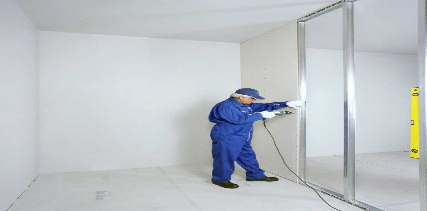 2دیوار W111          10 cmرانر 70mm +پانل 12.5 در هر طرف ( مصالح کی پلاس)  300 هزارتومان 280 هزارتومان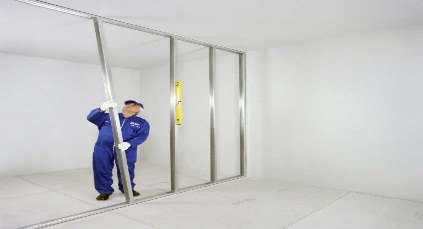 3دیوار W112 10 cmرانر 50mm +پانل 12.5 دو لایه در هر طرف ( مصالح کی پلاس )320  هزارتومان300 هزارتومان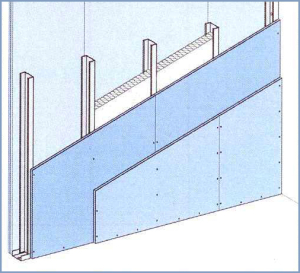 4دیوار W112 12 cmرانر 70mm +پانل 12.5 دو لایه در هر طرف( مصالح کی پلاس)   350 هزارتومان330 هزارتومان5دیوار W112 15 cmرانر 100mm +پانل 12.5 دو لایه در هر طرف ( مصالح کی پلاس ) 360 هزارتومان350 هزارتومان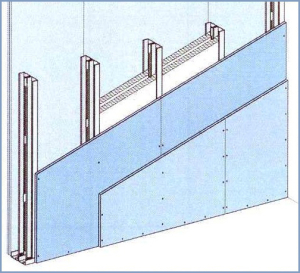 7دیوار پوششیرانر 50 +پانل 12.5 یک لایه در یک طرف ( مصالح کی پلاس ) 190 هزارتومان170 هزارتومان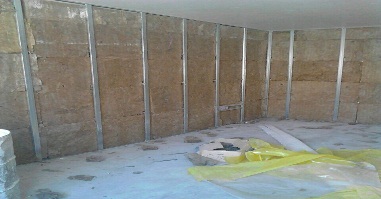 8سقف کاذب کناف تیپ Aمصالح کی پلاس  190 هزارتومان180 هزارتومان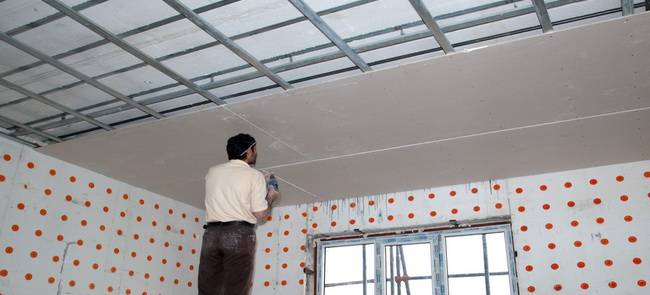 9سقف کاذب کناف تیپ Bمصالح کی پلاس  180 هزارتومان170 هزارتومان 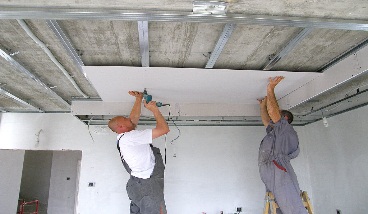 